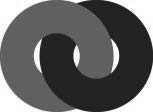 ONCE THIS FORM HAS BEEN COMPLETED – PHIA AND FIPPA RULES APPLY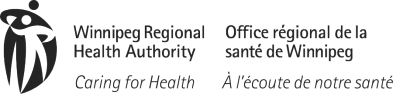 PERSON OF INTEREST (POI)FORM # W-00635    Updated: January 2016 –FINAL	NOT A PERMANENT HEALTH RECORD FORM	Page 1 of 2POI CLASSIFICATION - THIS IS THE NATURE OF THE EVENTACTION TO BE TAKEN WHEN POI PRESENTS:UPDATES TO POI AFTER DATE OF ACTIVATION (PLEASE DATE):TO BE COMPLETED BY SECURITY OR DESIGNATED STAFF ONLYFORM # W-00635    Updated: January 2016 –FINAL	NOT A PERMANENT HEALTH RECORD FORM	Page 2 of 2THIS SECTION IS TO BE COMPLETED BY THE DESIGNATED PERSON OR SECURITYTHIS SECTION IS TO BE COMPLETED BY THE DESIGNATED PERSON OR SECURITYTHIS SECTION IS TO BE COMPLETED BY THE DESIGNATED PERSON OR SECURITYTHIS SECTION IS TO BE COMPLETED BY THE DESIGNATED PERSON OR SECURITYTHIS SECTION IS TO BE COMPLETED BY THE DESIGNATED PERSON OR SECURITYTHIS SECTION IS TO BE COMPLETED BY THE DESIGNATED PERSON OR SECURITYTHIS SECTION IS TO BE COMPLETED BY THE DESIGNATED PERSON OR SECURITYTHIS SECTION IS TO BE COMPLETED BY THE DESIGNATED PERSON OR SECURITYTHIS SECTION IS TO BE COMPLETED BY THE DESIGNATED PERSON OR SECURITYTHIS SECTION IS TO BE COMPLETED BY THE DESIGNATED PERSON OR SECURITYTHIS SECTION IS TO BE COMPLETED BY THE DESIGNATED PERSON OR SECURITYDATE OF ACTIVATION:DATE OF ACTIVATION:DATE OF ACTIVATION:DATE OF ACTIVATION:DATE OF ACTIVATION:DATE OF ACTIVATION:DATE OF ACTIVATION:DATE OF ACTIVATION:DATE OF ACTIVATION:DATE OF ACTIVATION:DATE OF ACTIVATION:THREAT LEVELTHREAT LEVELTHREAT LEVELTHREAT LEVELTHREAT LEVELTHREAT LEVELTHREAT LEVELTHREAT LEVELLevel I	Verbal aggression, agitation.Level I	Verbal aggression, agitation.Level I	Verbal aggression, agitation.Level I	Verbal aggression, agitation.Level I	Verbal aggression, agitation.Level II	Physical aggression, threatening behaviour.Level II	Physical aggression, threatening behaviour.Level II	Physical aggression, threatening behaviour.Level II	Physical aggression, threatening behaviour.Level II	Physical aggression, threatening behaviour.Level III	Weapon or potential weapon, specific credible threat.Level III	Weapon or potential weapon, specific credible threat.Level III	Weapon or potential weapon, specific credible threat.Level III	Weapon or potential weapon, specific credible threat.Level III	Weapon or potential weapon, specific credible threat.NAME OF STAFF /SECURITY GUARD COMPLETING FORM:NAME OF STAFF /SECURITY GUARD COMPLETING FORM:NAME OF STAFF /SECURITY GUARD COMPLETING FORM:NAME OF STAFF /SECURITY GUARD COMPLETING FORM:NAME OF STAFF /SECURITY GUARD COMPLETING FORM:NAME OF STAFF /SECURITY GUARD COMPLETING FORM:NAME OF STAFF /SECURITY GUARD COMPLETING FORM:NAME OF STAFF /SECURITY GUARD COMPLETING FORM:NAME OF STAFF /SECURITY GUARD COMPLETING FORM:NAME OF STAFF /SECURITY GUARD COMPLETING FORM:NAME OF STAFF /SECURITY GUARD COMPLETING FORM:IS THIS PERSON RELATED TO/LINKED TO A PATIENT?	Yes (see below)	NoIS THIS PERSON RELATED TO/LINKED TO A PATIENT?	Yes (see below)	NoIS THIS PERSON RELATED TO/LINKED TO A PATIENT?	Yes (see below)	NoIS THIS PERSON RELATED TO/LINKED TO A PATIENT?	Yes (see below)	NoIS THIS PERSON RELATED TO/LINKED TO A PATIENT?	Yes (see below)	NoIS THIS PERSON RELATED TO/LINKED TO A PATIENT?	Yes (see below)	NoIS THIS PERSON RELATED TO/LINKED TO A PATIENT?	Yes (see below)	NoIS THIS PERSON RELATED TO/LINKED TO A PATIENT?	Yes (see below)	NoIS THIS PERSON RELATED TO/LINKED TO A PATIENT?	Yes (see below)	NoIS THIS PERSON RELATED TO/LINKED TO A PATIENT?	Yes (see below)	NoIS THIS PERSON RELATED TO/LINKED TO A PATIENT?	Yes (see below)	NoIS THIS PERSON RELATED TO/LINKED TO A STAFF MEMBER?	Yes (see below)	NoIS THIS PERSON RELATED TO/LINKED TO A STAFF MEMBER?	Yes (see below)	NoIS THIS PERSON RELATED TO/LINKED TO A STAFF MEMBER?	Yes (see below)	NoIS THIS PERSON RELATED TO/LINKED TO A STAFF MEMBER?	Yes (see below)	NoIS THIS PERSON RELATED TO/LINKED TO A STAFF MEMBER?	Yes (see below)	NoIS THIS PERSON RELATED TO/LINKED TO A STAFF MEMBER?	Yes (see below)	NoIS THIS PERSON RELATED TO/LINKED TO A STAFF MEMBER?	Yes (see below)	NoIS THIS PERSON RELATED TO/LINKED TO A STAFF MEMBER?	Yes (see below)	NoIS THIS PERSON RELATED TO/LINKED TO A STAFF MEMBER?	Yes (see below)	NoIS THIS PERSON RELATED TO/LINKED TO A STAFF MEMBER?	Yes (see below)	NoIS THIS PERSON RELATED TO/LINKED TO A STAFF MEMBER?	Yes (see below)	NoIf Yes, identify name of patient/staff member and location:If Yes, identify name of patient/staff member and location:If Yes, identify name of patient/staff member and location:If Yes, identify name of patient/staff member and location:If Yes, identify name of patient/staff member and location:If Yes, identify name of patient/staff member and location:If Yes, identify name of patient/staff member and location:If Yes, identify name of patient/staff member and location:If Yes, identify name of patient/staff member and location:If Yes, identify name of patient/staff member and location:If Yes, identify name of patient/staff member and location:REPORTED BY:STAFFSTAFFSTAFFSTAFFSTAFFPATIENT/VISITOREXTERNAL AGENCYEXTERNAL AGENCYSECURITYSECURITYREPORTED BY:Name:Name:Name:Name:Name:Name:Name:Name:Name:Name:REPORTED BY:Title:Title:Title:Title:Title:Address:Agency:Agency:Title:Title:REPORTED BY:Prog/Serv:Prog/Serv:Prog/Serv:Prog/Serv:Prog/Serv:Ph #:Ph #:Ph #:Ph #:Ph #:POI DESCRIPTIONPOI DESCRIPTIONPOI DESCRIPTIONPOI DESCRIPTIONPOI DESCRIPTIONPOI DESCRIPTIONPOI DESCRIPTIONPOI DESCRIPTIONPOI DESCRIPTIONPOI DESCRIPTIONPOI DESCRIPTIONPOI NAME:POI NAME:POI NAME:POI NAME:POI NAME:POI NAME:POI NAME:ALIAS:ALIAS:ALIAS:ALIAS:D.O.B.:D.O.B.:D.O.B.:D.O.B.:AGE:AGE:AGE:MALE	FEMALEMALE	FEMALEMALE	FEMALEMALE	FEMALEHEIGHT:HEIGHT:HEIGHT:HEIGHT:HEIGHT:HEIGHT:WEIGHT:WEIGHT:BUILD:BUILD:BUILD:EYE COLOR:EYE COLOR:EYE COLOR:EYEGLASSES:  YES:	NO:EYEGLASSES:  YES:	NO:EYEGLASSES:  YES:	NO:EYEGLASSES:  YES:	NO:DESCRIPTION:DESCRIPTION:DESCRIPTION:DESCRIPTION:HAIR COLOR:HAIR COLOR:HAIR COLOR:HAIR COLOR:LENGTH:LENGTH:LENGTH:STYLE:STYLE:STYLE:STYLE:SKIN COLOR/COMPLEXION:SKIN COLOR/COMPLEXION:SKIN COLOR/COMPLEXION:SKIN COLOR/COMPLEXION:SKIN COLOR/COMPLEXION:SKIN COLOR/COMPLEXION:SKIN COLOR/COMPLEXION:SKIN COLOR/COMPLEXION:SKIN COLOR/COMPLEXION:SKIN COLOR/COMPLEXION:SKIN COLOR/COMPLEXION:DISTINGUISHING FEATURES (e.g. scars, tattoos, gait, etc.):DISTINGUISHING FEATURES (e.g. scars, tattoos, gait, etc.):DISTINGUISHING FEATURES (e.g. scars, tattoos, gait, etc.):DISTINGUISHING FEATURES (e.g. scars, tattoos, gait, etc.):DISTINGUISHING FEATURES (e.g. scars, tattoos, gait, etc.):DISTINGUISHING FEATURES (e.g. scars, tattoos, gait, etc.):DISTINGUISHING FEATURES (e.g. scars, tattoos, gait, etc.):DISTINGUISHING FEATURES (e.g. scars, tattoos, gait, etc.):DISTINGUISHING FEATURES (e.g. scars, tattoos, gait, etc.):DISTINGUISHING FEATURES (e.g. scars, tattoos, gait, etc.):DISTINGUISHING FEATURES (e.g. scars, tattoos, gait, etc.):PHOTO AVAILABLE:	YES:	NO:PHOTO AVAILABLE:	YES:	NO:PHOTO AVAILABLE:	YES:	NO:PHOTO AVAILABLE:	YES:	NO:PHOTO AVAILABLE:	YES:	NO:PHOTO AVAILABLE:	YES:	NO:PHOTO AVAILABLE:	YES:	NO:ATTACHED:	YES:	NO:ATTACHED:	YES:	NO:ATTACHED:	YES:	NO:ATTACHED:	YES:	NO:POI BARRED FROM FACILITY:YES:NO:DATE:PETTY TRESPASS NOTICE ISSUED:YES:NO:DATE ISSUED:LEGAL COURT ORDER(S) ISSUED:YES:NO:EXPIRY DATE: